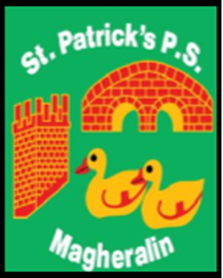 26th May 2021Dear ParentThis week, an issue was found with the link to our school dinner menu. The dinner menus are sent to us from another school kitchen. Please be advised that the issue was NOT with any of our school links and that the issue has been rectified with school kitchens.We thank you for your continued support.Yours sincerelyM. McGrathPrincipal